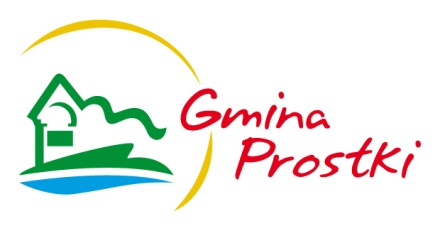 XX Bieg „Szlakiem Tatarskim”Prostki, 1 lipca 2018 r.ORGANIZATORZY: Urząd Gminy w Prostkach, Gminny Ośrodek Kultury w Prostkach, Szkoła Podstawowa im. Jana Pawła II w Prostkach, UKK Prostki, Ochotnicza Straż Pożarna             w Prostkach, Biuro Obsługi Ekonomicznej Szkół, Gminny Ośrodek Pomocy Społecznej                   w Prostkach.Patronat honorowy nad imprezą sprawuje Wójt Gminy Prostki Mirosław Orłowski.CEL IMPREZY:Popularyzacja biegów jako najprostszej formy ruchu i rekreacji fizycznej,Upowszechnianie sportu na terenie gminy Prostki,Ukazanie walorów historycznych i przyrodniczych gminy.TERMIN I MIEJSCE:1 lipca 2018 r. - niedziela.Prostki k. Ełku woj. warmińsko - mazurskie, malownicza znana z „Potopu” Henryka Sienkiewicza miejscowość – lasy, jeziora i rzeka.Start  - godz. 10:00 przy Publicznym Gimnazjum w Prostkach, ul. Szkolna 9.DYSTANS:       10 km: drogi asfaltowe oraz drogi gruntowe (ok. 2,5km) - zakończenie Stadion Leśny                  w Prostkach.PROGRAM MINUTOWY:Godz. 07:30 – 09:45 - przyjmowanie zgłoszeń, weryfikacja zawodników, wydawanie kart startowych.Godz. 10:00 - rozpoczęcie biegu (start  – Publiczne Gimnazjum w Prostkach).Godz. 12:00 - zakończenie imprezy, wręczenie nagród rzeczowych (Publiczne Gimnazjum w Prostkach).WARUNKI UCZESTNICTWA: Do startu uprawnieni są: zawodniczki i zawodnicy, którzy ukończyli 18 lat i nie mają przeciwwskazań lekarskich do biegania oraz podpiszą oświadczenie o starcie na własną odpowiedzialność. Liczba uczestników limitowana – 120.KLASYFIKACJA I NAGRODY:Nagradzane będą miejsca I - III, przewidziane są nagrody rzeczowe:a) kobiety (open),b) mężczyźni do 40 lat,c) mężczyźni powyżej 40 lat,d) niepełnosprawni (ruchowo i intelektualnie),e) najszybszy zawodnik i zawodniczka z terenu gminy Prostki,f) najstarszy uczestnik zawodów.Sklasyfikowani zostaną wszyscy zawodnicy, którzy ukończą bieg.Wszyscy uczestnicy biegu otrzymają pamiątkowe medale.ZGŁOSZENIA: Zgłoszenia zawodników będą odbywać się w dniu biegu tj. 1 lipca 2018 r.        w biurze obsługi zawodów, które mieścić się będzie w Publicznym Gimnazjum w Prostkach      od godz. 07:30 do godz. 09:45.SPRAWY RÓŻNE: Organizatorzy ubezpieczają zawodników od następstw nieszczęśliwych wypadków.Organizatorzy zapewniają opiekę medyczną.Po zakończonym biegu zawodnicy otrzymają bezpłatny posiłek.Organizatorzy nie odpowiadają za rzeczy zagubione.Na trasie zapewnia się wodę ( ew. napoje izotoniczne)Bieg odbędzie się bez względu na pogodę.IMPREZY TOWARZYSZĄCE: W dniach 29 czerwca - 1 lipca 2018 r. odbywają się Dni Prostek. Oprócz „Biegu Szlakiem Tatarskim” są organizowane liczne atrakcje kulturowe              i rekreacyjno - sportowe. Główną, niedzielną atrakcją będzie rekonstrukcja Bitwy pod Prostkami z 1656r. (362 rocznica).Szczegółowy program imprezy na stronie internetowej Urzędu Gminy Prostki: www.prostki.pl  oraz na stronie Gminnego Ośrodka Kultury w Prostkach: www.gokprostki.szkolnastrona.pl SERDECZNIE ZAPRASZAMY:ORGANIZATORZYOrganizatorzy zastrzegają sobie prawo do zmian w niniejszym regulaminie.